Town Centre FirstGlao ar Léiriú Suime i mBearta um Fhorbairt TionscadalIs mórbheartas tras-rialtais é an Beartas Town Centre First (TCF) a bhfuil sé mar aidhm aige dul i ngleic le folúntais agus le tréigean foirgneamh agus beatha nua a spreagadh i lár ár mbailte.Tá Sraith Tacaíochtaí ceaptha chun bearta a chur i bhfeidhm a bheidh saincheaptha do phobail tuaithe d’fhonn na spriocanna atá leagtha amach i mbeartas TCF a bhaint amach go héifeachtach. Tá Léirithe Suime á lorg ag Comhairle Chontae Uíbh Fhailí faoin gcatagóir Bheart Forbartha Tionscadal a thacóidh le tionscadail shuntasacha dea-fhorbartha a sholáthar a d’fhéadfadh dul ar aghaidh sin go céim na tógála ina dhiaidh sin, faoi réir maoiniú breise a bheith ar fáil.Féadfaidh Comhairle Chontae Uíbh Fhailí dhá iarratas a chur isteach faoin mbeart seo suas go huasluach €50,000 in aghaidh an iarratais agus uasmhéid maoinithe €100,000.   Féadfar maoiniú a dhámhachtain le haghaidh costais mar mhiondearadh, pleanáil, soláthar, táillí gairmiúla, measúnuithe agus costais forbartha eile.Ní ghlacfar ach le hiarratais ar féidir iad a chur ar fáil laistigh de thréimhse 12-18 mí.Caithfidh leasanna pobail a bheith ina ghné riachtanach de thionscadail rathúla. Ba é an rud ab fhearr ar fad ná go mbeadh tionscadail aitheanta mar chuid de phlean baile, de sheiceáil sláinte nó de staidéar comhchosúil, a sholáthrófar don bhaile nó don sráidbhaile.  Is trí phróiseas iomaíoch a dhéanfar an roghnú.Tabharfaidh Comhairle Chontae Uíbh Fhailí aird ar leith ar thograí tionscadail i bplean TCF a fhaigheann tacaíocht ó chuspóirí forbartha ábhartha sa phlean ceantair áitiúil nó i bPlean Forbartha Chontae Uíbh Fhailí.  Déanfar scrúdú breise ar thionscadail a chuimsíonn réitigh atá bunaithe ar an dúlra nó atá dírithe go tréan ar inbhuanaitheacht agus déanfar iad a mheas ar bhealach níos fabhraí. Ba chóir go ndíreofaí ar inrochtaineacht do chách agus ar uilechuimsitheacht nuair a bheidh tograí tionscadail á bhforbairt don phobal.Tá tuilleadh sonraí ar fáil ar offaly.ie. Cuir isteach do Léiriú Suime comhlánaithe roimh 12 meán lae, Dé hAoine an 1 Márta 2024, agus Athnuachan Bailte agus Sráidbhailte 2024 marcáilte go soiléir air chuig an Roinn Athghiniúna, Comhairle Chontae Uíbh Fhailí, Áras an Chontae, Bóthar Bhaile an Bhóthair, Tulach Mhór, Co. Uíbh Fhailí R35 F893 nó trí ríomhphost chuig tvr@offalycoco.ie Aindrias Ó Muimhneacháin,Stiúrthóir Gníomhach SeirbhísíAn Roinn Athghiniúna An 21 Feabhra 2024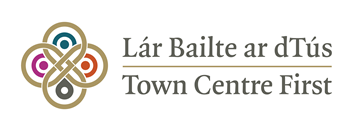 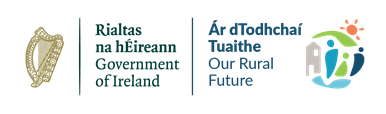 